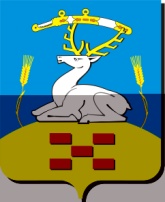 ГЛАВА КИЧИГИНСКОГО СЕЛЬСКОГО ПОСЕЛЕНИЯ УВЕЛЬСКОГО МУНИЦИПАЛЬНОГО РАЙОНАП О С Т А Н О В Л Е Н И ЕОт  06 декабря  2013 года                                                                                         № 270С. Кичигино Увельского района Челябинской области«О  мерах  по  обеспечению безопасности людей,  охране их жизни и здоровья на водных объектахКичигинского сельского поселения в 2014 году»Во исполнение Федерального закона «Об общих принципах организации местного самоуправления в Российской Федерации» от  г. № 131-ФЗ, в соответствии с Правилами охраны жизни людей на водных объектах в Челябинской области, утвержденными постановлением Губернатора Челябинской области «О правилах охраны жизни людей на водных объектах Челябинской области» от  № 334, решением комиссии правительства Челябинской области по предупреждению и ликвидации чрезвычайных ситуаций и обеспечению пожарной безопасности № 19-2013 г. от 28.10.2013 г., постановления главы Увельского муниципального района от 28.11.2013 г. № 1510, администрация Кичигинского сельского поселения,                                                        ПОСТАНОВЛЯЕТ:1. Утвердить план мероприятий по обеспечению безопасности людей, охране их жизни и здоровья на водных объектах Кичигинского сельского поселения на 2014 год. (Приложение 1).2. Назначить ответственным за работу по обеспечению безопасности людей, охране их жизни и здоровья на водных объектах, ответственного уполномоченного на решение задач в области защиты населения и территории от ЧС и в области ГО,ПЖ на территории Кичигинского сельского поселения – Тищенко И.Г.3. Рекомендовать участковым уполномоченным милиции Одаеву В.С. и Марченкову М.А. организовать:1) проверки соблюдения общественного порядка в местах массового отдыха людей на водных объектах;2) проведение рейдов и патрулирований на водных объектах совместно с инспекторским участком г. Троицка государственной инспекции по маломерным судам МЧС России по Челябинской области.4. Рекомендовать директорам школ Киндрешовой Л.Н., Сироткину Ю.А.., Пересыпкиной О.Н.. и заведующим  МДОУ Шамардиной Т.А., Толстыкиной В.Г., Дроздовой О.Е. организовать:1) изучение в образовательных учреждениях мер безопасности при купании, правил поведения на воде, мер по предупреждению несчастных случаев на водных объектах и оказания первой медицинской помощи пострадавшим на воде;2) обучение плаванию детей в дошкольных, образовательных учреждениях, детских оздоровительных лагерях.5. Специально уполномоченному по делам ГО и ЧС Кичигинского сельского поселения1)организовать обучение неработающего населения мерам безопасности, правилам поведения, предупреждения несчастных случаев и оказания первой медицинской помощи пострадавшим на воде;2) организовать взаимодействие со средствами массовой информации по проведению разъяснительной работы среди населения по мерам безопасности и правилам поведения на воде и освещению обстановки на водных объектах;3) учавствовать в совместных контрольных проверках администрации (поселения), органов внутренних дел, водопользователями мероприятий по обеспечению безопасности людей на водных объектах администрации Кичигинского сельского поселения;4) организовать контроль выполнения плана мероприятий по обеспечению безопасности людей, охране их жизни и здоровья на водных объектах Кичигинского сельского поселения;  5) организовать информирование населения об ограничениях (запретах) пользования водными объектами.                                                                                                                                                                                                                                                                                                                                                                                                                                                                                                                                                                                                                                                                                                                                                                                                                                                                                                                                                                                                                                                                                                                                                       6. Руководителю врачебной амбулатории организовать в период купального сезона оказание медицинской помощи пострадавшим на воде в местах массового отдыха населения.7. Настоящее постановление опубликовать на информационном стенде в с. Кичигино, ул. Мира, 568. Постановление вступает в силу с момента его подписания (опубликования).9. Контроль выполнения настоящего постановления возложить на заместителя главы Кичигинского сельского поселения Костяеву М.Ф.Глава Кичигинского сельского поселения                                                          Л.А.БаклановаПриложение № 1                                                                                      УТВЕРЖДЕНО+	                                                                   Постановлением главыКичигинского сельского поселения№ 270   от  06.12.2013 г.ПЛАН мероприятий по обеспечению безопасности людей, охране их жизни и здоровья на водных объектах Кичигинского сельского поселения  на 2014 годГИМС - Государственная инспекция по маломерным судам Министерства Российской Федерации по делам гражданской обороны, чрезвычайным ситуациям и ликвидации последствий стихийных бедствийГлава Кичигинского сельского поселения                                                       Л.А.Бакланова                                                                            №МероприятияСроки проведенияОтветственные исполнителиВЕСЕННЕ-ЛЕТНИЙ  ПЕРИОДВЕСЕННЕ-ЛЕТНИЙ  ПЕРИОДВЕСЕННЕ-ЛЕТНИЙ  ПЕРИОДВЕСЕННЕ-ЛЕТНИЙ  ПЕРИОД1.Провести заседание комиссии ЧС и ОПБ Кичигинского сельского поселения по вопросам обеспечения безопасности людей на водоемах в период купального сезона и безопасной эксплуатации маломерных плавательных средств в период новигации с привлечением правоохранительных органов и органов ГИМС и руководителей организаций (независимо от форм собственности), являющихся пользователями водных объектов для рекреационных целей.Апрель 2014 г.Администрация Кичигинского сельского поселения2.Оборудовать места массового купания и выставить на водоемах знаки безопасности на воде в соответствии с Правилами охраны жизни людей на водных объектахдо 20 мая2014 годаадминистрация поселения,водопользователи3.Определить места, опасные для купания  и запретить купание людей в необорудованных для этой цели местах, проинформировать об этом населениеапрель2014годаадминистрация поселения4.Установить сроки купального сезона и новигации и оповестить об этом население и водопользователей через информационные стендыМай 2014 годаадминистрация поселения5.Организовать водолазную очистку дна акваторий мест массового купания людей (пляжей) и обеспечить чистоту дна этих акваторий в период купального сезонадо начала купального сезонавладельцы объектов рекреации и ответственные за места массового купания людей,водолазы, уполномоченных ГУ МЧС России по ЧО1 организаций6.Подготовить ведомственные спасательные посты  к купальному сезону, оборудовать их в соответствии с установленными требованиями. Назначить лиц, ответственных за содержание и состояние мест купания, организацию спасательных постов, хранение и выпускной режим плавательных средств, их прокат, порядок работы пляжейДо начала купального сезонавладельцы объектов рекреации и баз (сооружений) для стоянок маломерных судов7.Своевременно оповещать население и водопользователей через средства массовой информации о состоянии водных объектов об ограничениях и запрещениях использования водоемовкупальный сезонадминистрация поселения8.Проводить разъяснительную работу среди населения об опасности купания в необорудованных местах, распространять среди отдыхающих на водоемах листовки с правилами поведения на воде, способами оказания помощи терпящему бедствие на водекупальный  сезонадминистрация поселения9.Развернуть и содержать в постоянной готовности и необходимом составе а период купального сезона спасательные посты на ведомственных и частных пляжахкупальный  сезонвладельцы объектов рекреации10.Организовать контрольные проверки обеспечения безопасности детей на пляжах детских оздоровительных лагерейкупальный  сезонадминистрация поселения, правоохранительные органы11.Организовать проверки обеспечения безопасности людей и общественного порядка на водоемах июнь-август2014 годаадминистрация поселения, правоохранительные органы12.Провести месячник безопасности на водных объектахИюль 2014 годаадминистрация поселения, уполномоченный по ГО и ЧС, директора школ, заведующие д/садов13.Обеспечить безопасность участников и зрителей при проведении соревнований, праздников и других массовых мероприятий на водепостоянноорганизаторы соревнований и  праздников по согласованию с ГИМСII. ОСЕННЕ-ЗИМНИЙ ПЕРИОДII. ОСЕННЕ-ЗИМНИЙ ПЕРИОДII. ОСЕННЕ-ЗИМНИЙ ПЕРИОДII. ОСЕННЕ-ЗИМНИЙ ПЕРИОД1.Организовать разъяснительную работу с населением по мерам безопасности и предупреждения несчастных случаев на водных объектах в зимний период с использованием средств массовой информации, проведением в школах и др. образовательных учреждениях профилактических бесед и занятий по правилам безопасного поведения детей на льдуОктябрь 2014 года- апрель2015 годаУполномоченный по делам ГО и ЧС, диретора школ, заведующие д/садов2.Обеспечить  безопасность на льду в местах массового лова рыбы, массовых занятий спортом на льду. Оградить эти места знаками, предупреждающими об опасности, установить контроль за толщиной льда, своевременно корректировать возможность выхода населения на лед. Систематически оповещать население через средства массовой информации о ледовой обстановке на водоемахноябрь 2014 г.-апрель 2015г.администрация поселения, водопользователи,спортивные организации,общества рыбаков-любителей3.Выставить информационные предупреждающие  знаки на водоемах в опасных местах выхода (выезда) людей на лед (промоины, проруби, участки для выколки льда, тонкий лед)Февраль 2015 годаадминистрация поселения, уполномоченный по ГО и ЧС4.Обеспечить безопасность участников и зрителей при проведении соревнований, праздников и других массовых мероприятий на льдуноябрь 2014 г. –апрель – 2015г.организаторы соревнований и  праздников по согласованию с ГИМС2